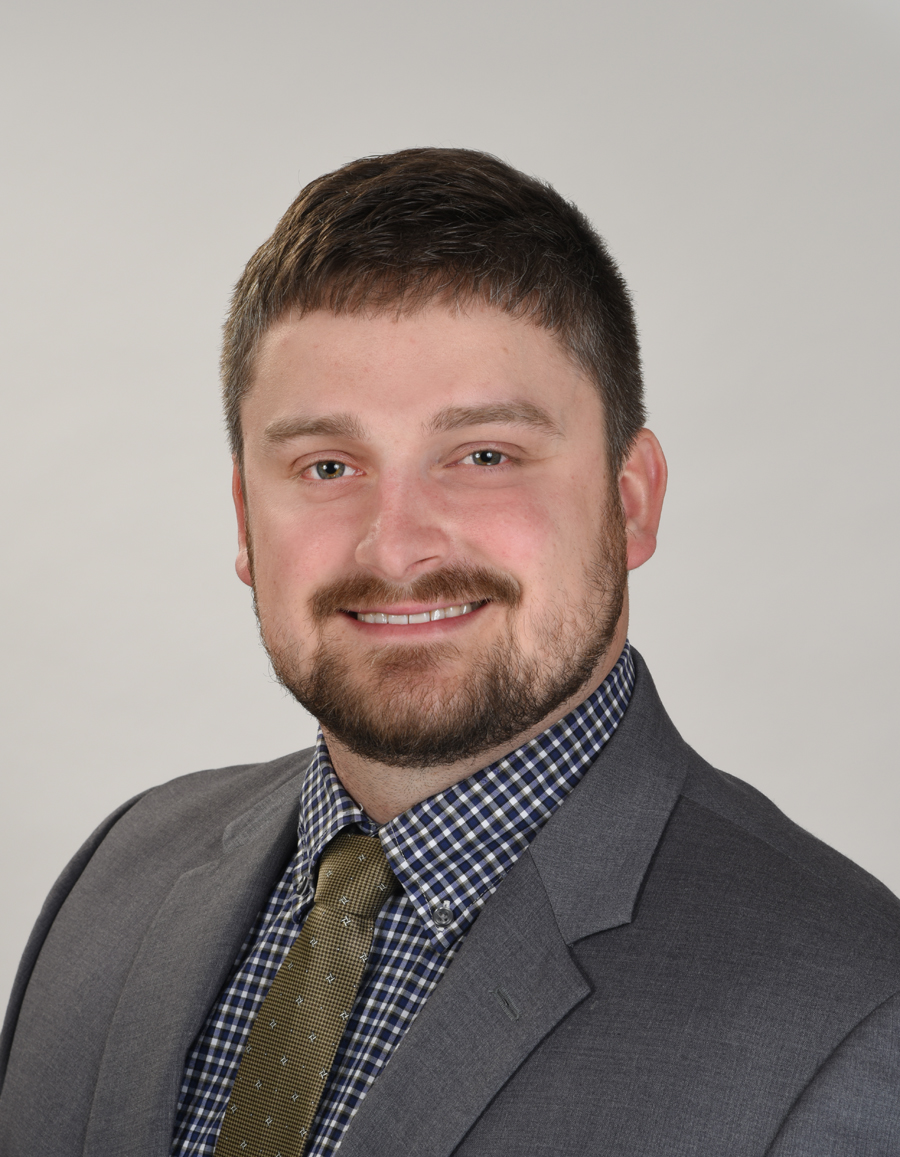 Office Location704 Foxcroft Ave.,Martinsburg, WV 25401Charles “Zack” Walburn, EIT | Project ManagerEmail: cwalburn@greenwayeng.comProfessional Profile:Mr. Walburn currently serves as Project Manager for the Martinsburg, WV office of Greenway Engineering. Mr. Walburn’s experience in both West Virginia and Virginia includes all aspects of engineering design, public representation, and management for residential, commercial, and industrial site plans. He has experience in stormwater management design, erosion and sediment control, water distribution system modeling, sanitary and storm sewer system design, and pump station design. Mr. Walburn also has experience in stream and wetland design including delineation, rapid bioassessment protocols, compensatory mitigation, natural stream design, and wetland restoration. Mr. Walburn is skilled in Bentley WaterCAD, AutoCAD Civil 3D, HydroCAD, Hydraflow, ArcGIS, and Carlson Civil Suite. At Greenway Engineering, Mr. Walburn is responsible for preparing and overseeing engineering civil/site designs and plans for jurisdictional approval and permitting. Mr. Walburn works closely with the design team to ensure that projects are completed on time using the most efficient and innovative approach available.Education:2012 – Masters of Science: Civil Engineering/Water Resources
            – West Virginia University
2010 – Bachelor of Science: Civil and Environmental Engineering            – West Virginia UniversityCertifications:2011 – West Virginia Engineer Intern, Certification #9460Affiliations:2013-Present – Trout Unlimited2013-Present – Ducks UnlimitedExperience:2018-Present – Project Manager, Greenway Engineering2017-2018 – Project Engineer, Pennoni Associates, Inc.2015-2017 – Senior Project Designer, Allegheny Surveys, Inc.
2014-2015 – Staff Engineer, Berkeley County Public Service Water District2013-2013 – Restoration Specialist, AllStar Ecology, LLC2011-2012 – Graduate Research Assistant, Civil and Environmental Engineering,                                West Virginia UniversityProjects:Project Title Here: City, StateProject Description Here.Project Title Here: City, StateProject Description Here.Project Title Here: City, StateProject Description Here.